Подготовила воспитатель Абрамова М.В.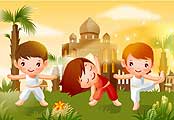 «ПОЛЬЗА УТРЕННЕЙ ГИМНАСТИКИ»
Даже малышам грудного возраста рекомендуют массаж и физические упражнения, проводимые вместе с мамой, ну а детям  постарше такие упражнения вдвойне полезны для общего хорошего развития. Утренняя гимнастика обязательно должна быть систематической и выполняться в виде игры. Следите за осанкой ребёнка и за хорошим дыханием во время гимнастики. Очень хорошо, когда упражнения выполняются вместе с мамой. Не забывайте придумывать весёлые названия выполняемым упражнениям: «прыгаем как зайчик», «покажи самолётик», «был большой, а стал маленький. Занятия проводятся в хорошо проветренном помещении. Занятия проводятся под детскую музыку. Старайтесь чтобы физические упражнения затрагивали все мышцы тела: шеи, рук и плечевого пояса, упражнения для мышц туловища и живота, упражнения для мышц ног. Утренняя гимнастика должна включать упражнения силового характера и упражнения на расслабление, а также очень желательны дыхательные упражнения. Комплекс утренней гимнастики:Ребёнок стоит, ноги на ширине плеч, руки опущены вниз. На вдох поднимает руки вверх-в стороны, встаёт на носки, потягивается и на выдох в исходное положение. Повторить 4 – 6 раз. Ребёнок стоит, ноги на ширине плеч, руки опущены вниз. На выдохе спокойно приседает, опуская руки перед коленями на пол, и на вдохе возвращается в исходное положение. Повторить 4 – 6 раз. Ребёнок на спокойном дыхании выполняет наклоны в различные стороны: вперёд, назад (с осторожностью), в стороны. Повторить 2 – 4 раза в каждую сторону. Ребёнок стоит, ноги на ширине плеч, руки внизу. На выдохе делает поворот в сторону и хлопок руками над головой, на выдохе в исходное положение и в другую сторону. Повторить 4 – 5 раз в каждую сторону. Ребёнок выполняет прыжки обеими ногами сначала на месте, затем прыжки вперёд – назад. Дыхание спокойное, упражнение длительностью 20 – 30 сек. Заканчиваем зарядку спокойной ходьбой по комнате в течение 1 – 3 минут. 